Nombre del cursoPolíticas  docentes y desafíos sindicalesDocente (s) Maximiliano Andrés Acuña AcevedoObjetivo generalAnalizar en forma reflexivo – crítica la implementación de las políticas docentes durante las últimas  décadas en el país y los desafíos de vinculación con la actividad sindical docente.DescripciónEl propósito del curso es desarrollar en los y las estudiantes la capacidad de analizar críticamente desde el diseño a la implementación de las políticas educacionales, en particular de las políticas docentes y los efectos sobre las deficiencias que presentan las distintas áreas del sistema educativo nacional. A su vez persigue, que los participantes comprendan las narrativas educativas, el marco regulatorio que las orientan, que reflexionen en forma crítica desde sus experiencias y elementos prácticos del curso los nudos centrales de las condiciones laborales docentes y su vinculación con la actividad sindical docente. ContenidosEl curso tiene 3 núcleos de aprendizaje: 1. Privatización y ejercicio docentes. 2. Condiciones laborales y legislación docente. 3. Desafíos de la actividad sindical y su situación actual. El primero, busca revisar el marco regulatorio y los cambios claves de las políticas en las últimas décadas (1980 - 2019). El segundo, propone analizar desde las experiencias de los participantes las condiciones laborales y desde ahí analizar la legislación que la acompaña. Para finalizar con el tercer núcleo, que propone analizar en la práctica las condiciones laborales, de sueldo, horas, entre otras y como proponer mejoras a estas condiciones, desde la actividad sindical. Bibliografía y/o recursos web básicos1. Bellei, Cristian (2013) Evolución de las políticas educacionales en Chile 1980-2014.                                            2. Valenzuela, Juan Pablo; Bellei Cristian (2010) ¿Están las condiciones para que la docencia sea una profesión de alto estatus en Chile?                                                                                                                                                                      3. Weinstein, José (2015) La esquiva política entre las volátiles políticas docentes.                                                     4. Acuña, Maximiliano (2018) Bienestar - Malestar docente: Efecto de la proporción de horas lectivas y no lectivas y la cantidad de estudiantes en aula.                                                                                                                                            5.Cornejo, Rodrigo (2009) Condiciones de trabajo y bienestar/malestar docente en profesores de enseñanza media de Santiago de Chile6 Bellei, Cristian; Orellana Víctor (2015). Educación pública Educación privada, privatización. Conceptos Básicos. 7 Bellei Cristian (2010) El “fin de lucro” como política educacional. 8. Acuña Maximiliano (2016) Condiciones laborales docentes en el sistema educacional chileno y los procesos de privatización.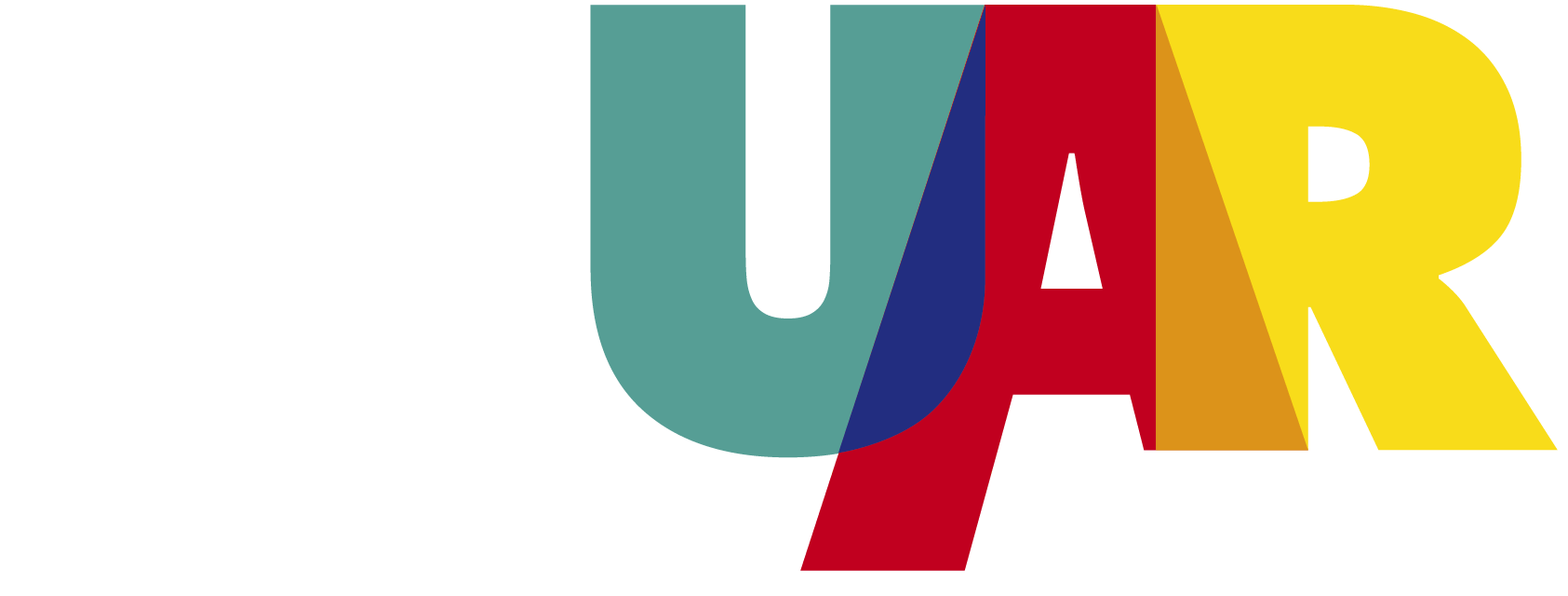 